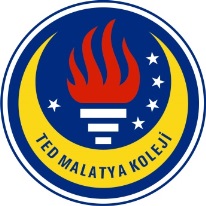 TED MALATYA KOLEJİ                        2017-2018 Eğitim & Öğretim Yılı Eylül - Ekim Ayları              29.10.2017İngilizce GünlüğümüzSayın Velimiz,4. Sınıf öğrencilerimiz 2017-2018 Eğitim ve Öğretim yılının Eylül - Ekim aylarıiçerisinde İngilizce derslerinde: Super Minds 4 kitabının ‘’Well Done, Ben and Lucy’’ ve Guess What kitabımızdan “Welcome Back “  bölümleri kapsamında;Kelime Bilgisi olarak; Well done, big wheel, rollercoaster, roundabout, mayor, dodgem cars, microphone, band, photographer, journalist, adventure, famous, explorer, librarian, brave, exciting, smart, tailor, painter, farmer, local community, turn on, turn off, shut, give, stay, join, leave, pencil case, borrow, rubbish bin, crayon, excuse me, here you are, study, clown, owl, towel, bounce, tower, cloud, now, look like, curly hair, red hair, fair hair, ponytail hair, straight hair, wavy hair, blond /blonde hair, dark hair, bald, glasses, tall, short, long, fat, thin, ugly, beautiful, ugly, handsome, pattern, stripe, spot, wavy line, zigzag, country (Japan, China, Canada, Portugal, Russia, Germany, Britain, England, Britain, Mexico, Egypt, Brazil, France, Italy, Spain, Poland), flag, map, world, north, south, continent (Australia, Asia, Europe, America, Antarctica, Oceania, Africa) capital city, nationalityDilbilgisi olarak: Physical Appearance yani fiziksel /dış görünüş konusu “what does … look like? ve has got “ yapılarını öğrendiler. A: What does he look like? (Dış görünüşü nasıldır?) B: He has got long, fair hair and blue eyes. He is thin. ( Uzun, kumral saçlara ve mavi gözlere sahiptir. O zayıftır.)“TO BE (am,is,are)” yapısını öğrendiler.I, you, we, they, he,she, it özneleri için kullanılan yardımcı fiileri (am,is,are) cümle kurarak, grup içinde çalışıp diyalog kurarak pekiştirdiler.A: How tall are you? (= Boyun kaç?)
B: I am 1 m 38 cm
yapısını çocuklar birbirlerinin boyunu metre ile ölçerek diyalog halinde birbirlerine sordular.A:How high is your chair? (=sandalyenin yüksekliği nedir?)B:It is 70 cmEvlerindeki sandalye, masa gibi nesnelerin yüksekliğini ölçerek yukarıdaki örnekteki gibi diyalog kurdular.Milli Eğitim müfredatından "ask for permission" (izin istemek) Sınıf içerisinde izin isterken hangi yapıların, nasıl kullanıldığı canlandırma tekniğiyle öğretildi. May I go to toilet / loo?May I ask you a question?May I borrow your pen/dictionary…?May I go out?May I get some water?May I answer the question?May I come in?Simple Present Tense (Geniş Zaman)Bir hafta boyunca sadece he/she/it öznelerine göre fiilerin çekimi; olumlu, olumsuz ve soru cümlelerinin nasıl yapıldığı öğretildi. Super Hero materyali hazırlayarak görselliğe dayalı bir şekilde gramer yapısı işlendi.  (Super boy-he, super girl-she, super dog-it) Her öğrenci birbirlerine sorular sorarak cümleler kurdular. Daha sonra I, you, we, they öznelerine göre cümle yapısının nasıl olduğunu öğrendier. Özne-yardımcı fiil uyumunu çalışma kağıdı ile pekiştirdik. Hem sınıf içinde alıştırmalar yaptık hem de ev ödevi olarak çalışma kağıtlarını derste değerlendirdik.Making Suggestion (teklif/öneri yapmak)“How aboutWhat aboutShall weLet’s “ yapılarını kullanarak teklifte/öneride bulunmayı öğrendiler. A:How/what about going to cinema? (sinemaya gitmeye ne dersin?)B: that’s great (harika)A: Shall we go shopping after school? (okuldan sonra alışverişe gidelim mi?)B: Sorry, I can’t. I feel bad. Let’s watch movie at home. (Üzgünüm, kendimi kötü hissediyorum.Hadi evde film izleyelim.)A: OK, it’s a good idea. (tamam. Çok iyi fikir)Milli eğitim müfredatından kıtalar, ülkeler, milletler, başkentler konusu öğretildi. Ülkelerin hangi kıtada bulunduklarını, ülkelerin başkentlerinin ve milletlerinin nasıl sorulup nasıl cevap verildiğini birbirlerine sorular sorarak İngilizce'yi aktif bir şekilde kullanmaya çalıştılar. A:Where is Turkey?B:It is in AsiaA:What nationality is Hans?B:He is German.A: Where does he live?B: He lives in GermanyA: What is the capital city of Germany?B: It is Berlin/ow/ and /ou/ seslerinin nasıl telaffuz edildiği öğretildi. Konuyla ilgili video izletilerek sesin nasıl çıkartıldığı nasıl söylendiği pekiştirildi. /ow/ ve /ou/ seslerini içinde barındıran bir kelime listesi verildi. Kelimelerin telaffuzlarını "seslisözlük.com" sitesinden evde dinlediler ve birkaç kez tekrar ederek kelimelerdeki hangi harfler üzerinde vurgu yapıldığına dikkat ettiler. Yazma Becerisi olarak;Öğrendikleri kelimeleri sözlüklerinden araştırıp bularak cümleler kurmaya çalıştılar. “has got ve am,is,are” yapılarıyla ilgili karışık şekilde verilmiş kelimeleri birleştirerek cümle oluşturdular.Simple Present Tense ile ilgili diyalog yazdılar.Kıtalar, ülkeler, milletler ve başkentler ile ilgili sorular yazıp diyalog oluşturdular.Okuma becerisi olarak ; Kitabımızda geçen “what activities do you do with your friends? ve Making Suggestion (dialogue among Ben,Lucy,Anna,Lily and Tom)” okuma parçası okunduktan sonra ilgili sorular cevaplandı. Bilinmeyen kelimeler bulunup sözlükten araştırıldı ve cümleler kuruldu. Dinleme becerisi olarak:Öğrenciler ünitelerdeki dinleme aktivitelerini yaptılar. Ayrıca tüm ünitelerdeki  konulara ilişkin şarkıları dinleyip söylediler. Ödevlendirme ve Proje: Öğrenilen bilgilerin pekiştirilmesi amacıyla Workbook (çalışma kitabından) ödevler verilmiştir.Aile bireylerini “has got” yapısını kullanarak tanıttılar. “Has got ve what does … look like?” yapısıyla ilgili çalışma ve aktivite kağıdı verildi ve daha sonra sınıfta hep birlikte kontrol edildi. Aile bireylerinin boylarını öğrenerek diyalog oluşturup yazdılar.Super Hero materyalinin küçük resimleri öğrencilere verilerek sınıfta yapıldığı gibi he/she/it öznelerine göre cümle kurup yazmları istenildi. Simple Present Tense ile ilgili aktivite kağıdı verildi ve daha sonra sınıfta hep birlikte kontrol edildi.Milli Eğitim müfredatıyla ilgili ek kaynaklardan aktivite kağıtları verildi.Bir hafta boyunca öğrenilen kelimelerin listesi verilip sözlükten anlamları bulanarak cümle kurulmuştur./ow/ ve /ou/ seslerini içeren kelime listesi verilip telaffuzları üzerinde çalışılması istendi.Konuşma becerisi olarak:  Ünitedeki hikayeler diyaloglar kurularak canlandırılmıştır.Grup içinde çalışarak “What does … look like? ve has got” yapısıyla ilgili birbirlerine sorular sordular. Çeşitli flashcardlar gösterilip yine bu yapıları kullanarak insanları betimlediler.Simple Present Tense ile ilgili  birbirlerine soru sordular. Çeşitli aktiviteleri kullanarak (ice skating, bowling, skateboarding, climbing, mountain biking, kayaking,sailing,snowboarding gibi) (making suggestion) teklif cümleleri oluşturdular. Diyalog hazırlayıp sınıf içinde canlandırdılar.Birbirlerine ülkelerin hangi kıtada bulunduğunu, ülkelerin başkentlerini, milletlerini sordular.                                                                                                               İngilizce Zümresi